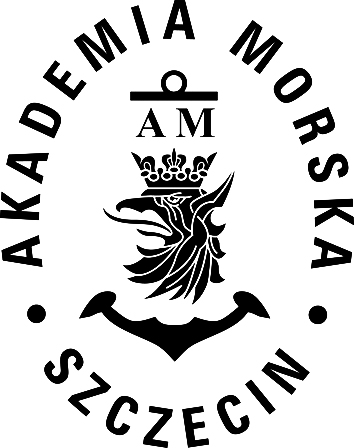 AKADEMIA MORSKA W SZCZECINIEDZIAŁ ADMINISTRACYJNO-GOSPODARCZYul. Wały Chrobrego 1-2	70 -500 Szczecintelefon (+48 91) 480 93 31	fax (+48 91) 480 95 75www.am.szczecin.pl	e-mail:am@am.szczecin.pl Szczecin, dnia 10.03.2021 r.Z A P Y T A N I E   O F E R T O W EZamawiający:Akademia Morska w Szczecinieul. Wały Chrobrego 1-2, 70-500 SzczecinPrzedmiot zapytania (opis przedmiotu zamówienia)Akademia Morska w Szczecinie zaprasza do złożenia ofert na świadczenie usług telekomunikacyjnych w zakresie telefonii stacjonarnej w placówkach dydaktycznych Akademii Morskiej w Szczecinie przy ulicy Mazowieckiej oraz Warzelniczej w Kołobrzegu.Dokładny opis przedmiotu zamówienia określa załącznik nr 1a do zapytania ofertowego.Termin realizacji:Zamówienie winno być zrealizowane w terminie 24 miesięcy licząc od dnia rozpoczęcia świadczenia usług, z zastrzeżeniem, że w przypadku gdy umowa zostanie zawarta wcześniej niż 31.03.2021r. świadczenie usługi rozpocznie się 01.04.2021r., natomiast, jeżeli umowa zostanie zawarta 31.03.2021r. lub po tym terminie świadczenie usług nastąpi najpóźniej w terminie 7  dni od daty zawarcia umowy.Termin płatności 30 dni od daty otrzymania prawidłowo wystawionej faktury. Przelew zostanie dokonany na rachunek wykonawcy, który jest zgodny z rachunkiem bankowym wskazanym w Wykazie podmiotów zarejestrowanych jako podatnicy VAT, niezarejestrowanych oraz wykreślonych i przywróconych do rejestru VAT. W przypadku wskazania rachunku bankowego niezgodnego z Wykazem, zapłata bez żądania odsetek za opóźnienie w zapłacie, nastąpi po wyjaśnieniu prawidłowości rachunku bankowego.Miejsce oraz termin składania i otwarcia ofert:a. Zamawiający oczekuje odpowiedzi w terminie do dnia 17.03.2021r. z uwagi na fakt gromadzenia odpowiedniej ilości ofert w procedurze Akademii Morskiej w Szczecinie. Oferta powinna być przesłana za pośrednictwem: najlepiej poczty elektronicznej na adres:     k.kotynia@am.szczecin.pl, poczty, kuriera lub też dostarczona osobiście na adres: 70-500 Szczecin, ul. Wały Chrobrego 1-2, Kancelaria pok. 73a.  b. Oferty złożone po terminie nie będą rozpatrywane.  c. Oferent może przed upływem terminu składania ofert zmienić lub wycofać swoją ofertę.  d. W toku badania i oceny ofert Zamawiający może żądać od oferentów wyjaśnień dotyczących treści złożonych ofert. Złożenie oferty cenowej nie jest równoznaczne ze złożeniem zamówienia przez Zamawiającego i nie łączy się z koniecznością zawarcia przez niego umowy. Warunkiem rozpatrywania przez Zamawiającego złożonej oferty jest spełnienie i złożenie przez Wykonawcę formularza ofertowego wg załączników.Ocena ofert:Zamawiający dokona oceny ważnych ofert na podstawie następujących kryteriów:- cena 100%    7.  Dodatkowe informacje:Zamawiający zastrzega sobie prawo do: Zmiany lub odwołania niniejszego ogłoszenia, Zmiany warunków lub terminów prowadzonego zapytania cenowego, Unieważnienia postępowania na każdym jego etapie bez podania przyczyny, a także do pozostawienia postępowania bez wyboru oferty, Zamawiający informuje, że w niniejszym postępowaniu Wykonawcom nie przysługują środki ochrony prawnej określone w ustawie dnia 11.09.2019 r. – Prawo Zamówień Publicznych. (Dz.U. z 2019, poz.2019 ze zmianami)Ochrona danych osobowychKlauzula informacyjna dla procedury udzielania zamówień wyłączonych ze stosowania ustawy Prawo zamówień publicznychZgodnie z art. 13 ust. 1 i 2 rozporządzenia Parlamentu Europejskiego i Rady (UE) 2016/679 z dnia 27 kwietnia 2016 r. w sprawie ochrony osób fizycznych w związku z przetwarzaniem danych osobowych i w sprawie swobodnego przepływu takich danych oraz uchylenia dyrektywy 95/46/WE (ogólne rozporządzenie o ochronie danych), dalej „RODO”, informujemy, że: administratorem Pani/Pana danych osobowych jest Akademia Morska w Szczecinie ul. Wały Chrobrego 1-2, 70-500 Szczecin, tel. (91) 48 09 400, am.szczecin.pl;dane kontaktowe do inspektora ochrony danych e-mail: iod@am.szczecin.pl;Pani/Pana dane osobowe dane osobowe przetwarzane będą na podstawie art. 6 ust. 1 lit. b RODO w celu związanym z niniejszym postępowaniem prowadzonym w trybie Zapytania ofertowego, tj. w procedurze wyboru wykonawcy i dalej w związku z realizowaną umową;odbiorcami danych osobowych będą osoby lub podmioty, którym udostępniona zostanie dokumentacja postępowania w oparciu o przepisy obowiązującego prawa, w tym w szczególności przepisy ustawy z 6 września 2001 r. o dostępie do informacji publicznej oraz podmiotom przetwarzającym dane w naszym imieniu, na podstawie umowy powierzenia danych;  Pani/Pana dane osobowe będą przechowywane do momentu zakończenia realizacji celów określonych w pkt. 3, a po tym czasie przez okres wymagany przez przepisy powszechnie obowiązującego prawa;podanie danych osobowych jest dobrowolne w celu zawarcia i wykonywania umowy łączącej Zamawiającego z Wykonawcą w ramach niniejszego postępowania prowadzonego w trybie Zapytania ofertowego, aczkolwiek odmowa ich podania uniemożliwi podjęcie współpracy pomiędzy ww. stronami;  w odniesieniu do Pani/Pana danych osobowych decyzje nie będą podejmowane w sposób zautomatyzowany, stosowanie do art. 22 RODO;posiada Pani/Pan:prawo dostępu do danych osobowych Pani/Pana dotyczących na podstawie art. 15 RODO;prawo do sprostowania Pani/Pana danych osobowych na podstawie art. 16 RODO;prawo do żądania usunięcia danych osobowych w przypadkach określonych w art. 17 RODO;na podstawie art. 18 RODO prawo żądania od administratora ograniczenia przetwarzania danych osobowych z zastrzeżeniem przypadków, o których mowa w art. 18 ust. 2 RODO;prawo do przenoszenia danych osobowych w przypadkach określonych w art. 20 RODO;prawo wniesienia sprzeciwu wobec przetwarzania danych osobowych w przypadkach określonych w art. 21 RODO;prawo do wniesienia skargi do Prezesa Urzędu Ochrony Danych Osobowych, gdy uzna Pani/Pan, że przetwarzanie danych osobowych Pani/Pana dotyczących narusza przepisy RODO.	Załącznik nr 1 do zapytania ofertowego nazwa i adres siedziby Wykonawcy: ...............................................................Nr NIP		...................................................Nr REGON	...................................................nr telefonu	...................................................nr faksu	...................................................e-mail  ...................................................dane osoby upoważnionej do kontaktowania się z Zamawiającym: ............................................................................O F E R T A   W Y K O N A W C Y Oferujemy świadczenie usług telekomunikacyjnych w zakresie telefonii stacjonarnej  zgodnie z opisem przedmiotu zamówienia za łączną cenę obliczoną na podstawie poniższej tabeli:netto: …………………………………………………………………….(słownie:	…………………………………………………………………….)stawka VAT: 23%brutto …………………………………………………………………….(słownie:	…………………………………………………………………….) Uwaga: Ilość minut połączeń miesięcznych  jest wartością szacunkową przygotowaną na podstawie zestawienia rachunków telefonicznych w okresie listopad 2020– styczeń 2021 (3 miesiące) służącą ocenie ofert Wykonawców. Rzeczywisty czas  połączeń wykonywanych przez Zamawiającego może się różnić od przedstawionego w niniejszym formularzu. Z tego tytułu nie służą Wykonawcy względem Zamawiającego jakiekolwiek roszczenia. 1. Oświadczamy, że zapoznaliśmy się z zapytaniem ofertowym i nie wnosimy do niej zastrzeżeń oraz zdobyliśmy konieczne informacje do przygotowania oferty.2. Oświadczamy, że jesteśmy związani niniejszą ofertą na czas wskazany w zapytaniu ofertowym.3. Oświadczamy, iż zamierzamy zlecić podwykonawcy następujące części zamówienia (wypełnić tylko w przypadku realizacji zamówienia przy udziale podwykonawców)      a)część ..........................................................................................................     b)część ..........................................................................................................4. W przypadku pozostałych standardowych usług niewymienionych w tabeli, płatności będą dokonywane na podstawie cen jednostkowych, określonych w cenniku  z dnia zawarcia umowy dla klientów biznesowych, stanowiący załącznik do oferty................................... , dnia ….......................                                            ............................................................ (podpis osoby upoważnionej do reprezentacji)Załącznik nr 1a do zapytania ofertowego placówki dydaktyczne Akademii Morskiej w Szczecinie przy ulicy Mazowieckiej oraz Warzelniczej w KołobrzeguZakres zamówienia:Zapewnienie stałego dostępu do publicznej sieci telefonicznej.Zamawiający wyklucza stosowanie technologii VoIP, numerów dostępowych oraz świadczenia usług z wykorzystaniem prefiksu, itp. technologii alternatywnych.W przypadku, gdy Wykonawca świadczy usługi telekomunikacyjne drogą radiową, Zamawiający wymaga, aby usługa świadczona była w licencjonowanym paśmie radiowym, co Wykonawca potwierdzi decyzją w sprawie rezerwacji częstotliwości wydaną zgodnie z art. 114 ustawy Prawo telekomunikacyjne oraz pozwoleniem radiowym wydanym w oparciu o rezerwację częstotliwości, o którym mowa w art. 143 ustawy Prawo telekomunikacyjne.Sprzęt użyty przez Wykonawcę do zestawienia usług telekomunikacyjnych tj. urządzenia nadawczo-odbiorcze, anteny, modemy itp. musi posiadać niezbędne deklaracje zgodności dopuszczające do użytku na terenie Rzeczpospolitej Polskiej.Zamawiający wymaga, aby taryfikacja połączeń telefonicznych (lokalnych, międzystrefowych i komórkowych) odbywała się z dokładnością co do 1 sek. od pierwszej sekundy połączenia, bez naliczania stawki wstępnej za rozpoczęcie połączenia.Bezpłatne połączenia do służb powołanych ustawowo do niesienia pomocy posiadających numery skrócone tj: 112, 999, 998, 997, 994, 992, 993, 991, 986, 985, 984.Możliwość ruchu do sieci publicznej takich jak: serwisy informacyjne, infolinie 800; 801; 804, linie informacyjne 191XX ; 193XX ; 195XX , połączenia z biurami numerów np.118913, generowanych z lokalizacji Zamawiającego.Blokada połączeń na 700 – 709 oraz 300 400 900 oraz inne numery z zaliczaniem w taryfach specjalnych.Bezpłatny wykaz zrealizowanych połączeń - billing szczegółowy dla wszystkich numerów wewnętrznych (zapewniając rejestrację wszystkich połączeń wychodzących oraz przychodzących). Zamawiający zgadza się na prezentację billingów dotyczących numerów DDI przy billingu na numerach głównych, bez szczegółowej specyfikacji.Przerwa w łączności związana z przejściem na nowy system, może wystąpić jedynie w dni wolne od pracy i nie może trwać dłużej niż 24 godziny,Zamawiający umożliwi instalację urządzeń do teletransmisji (urządzeń HDSL, DSL, NT) w pomieszczeniach Zamawiającego nieodpłatnie.uruchomienie łącza dostępu do internetu, 5 użytkowych adresów IP, 4 lub 8 adresowa podsieć w lokalizacjach jak w punkcie 1.l). Do zestawienia tego łącza  w Kołobrzegu przy ulicy Mazowieckiej oraz Warzelniczej należy dodatkowo uruchomić łącze podkładowe o ile wymaga tego technologia zestawiania łącza asymetrycznego do internetu a koszty uwzględnić w tabeli załącznik nr 3 pkt 9, 13, 14.Do kalkulacji kosztów połączeń należy przyjąć następującą konfigurację linii, ilość połączeń oraz ich czas:Konfiguracja linii:1 łącze BRA (2B+D) przy ulicy Mazowieckiej 15,16 w Kołobrzegu, 1 łącze symetrycznego dostępu do internetu 100/100 Mbit/s1 łącze analogowe przy ulicy Warzelniczej w Kołobrzegu nr działki 4/59 obr.3 i 174/6 obr.4, 1 łącze asymetrycznego dostępu do internetu 5/2 Mbit/sCzas połączeń z podziałem na kierunki:połączenia lokalne i strefowe 189 minutpołączenia międzymiastowe 38 minutpołączenia międzynarodowe do sieci stacjonarnych 4 minutypołączenia do sieci komórkowych 238 minutUwaga: Ilość minut połączeń miesięcznych  jest wartością szacunkową przygotowaną na podstawie zestawienia rachunków telefonicznych w okresie listopad 2020 – styczeń 2021 (3 miesiące) służącą ocenie ofert przetargowych Wykonawców. Rzeczywisty czas  połączeń wykonywanych przez Zamawiającego może się różnić od przedstawionego w niniejszym formularzu. Z tego tytułu nie służą Wykonawcy względem Zamawiającego jakiekolwiek roszczeniaW ramach obsługi serwisowej Wykonawca zapewni Zamawiającemu:bezpłatne okresowe przeglądy stanu technicznego pracy łączy oraz sprawdzanie parametrów łączy poprzez bieżące, cykliczne ich pomiary, eliminowanie usterek;techniczną pomoc związaną ze świadczeniem usług telekomunikacyjnych po zgłoszeniu przez Zamawiającego obejmującą w szczególności: bezpłatne eliminowanie usterek i nieprawidłowości w pracy łączy, bezpłatne usuwanie awarii, wykonanie instalacji dodatkowej do głównego zakończenia sieci lub zmiana w jego przyłączeniu.Bezpłatną całodobową możliwość telefonicznej obsługi klienta – przyjmowanie zgłaszanych awarii systemu i przekazywanie ich do realizacji.W przypadku pojawienia się korzystniejszej ogólnie dostępnej oferty Wykonawcy na przedmiotową usługę, Zamawiający ma prawo do skorzystania z niej. W okresie obowiązywania umowy Wykonawca nie może dokonać zmiany cen podanych w formularzu cenowym załączonym do oferty skutkujących podwyższeniem opłat. Wymagania techniczne:a)  Zachowanie istniejącej numeracji telefonicznej w budynku dydaktycznym Akademii Morskiej w Szczecinie przy ul:ul. Mazowieckiej 15, 16 w Kołobrzegu – numery 947135130 do 37 oraz 947135100, 947135101 – 10DDI na łączu BRAb)  Wymagane jest zachowanie ciągłości świadczenia usług telekomunikacyjnych w całym okresie trwania umowy.Usługi telekomunikacyjne powinny być świadczone zgodnie z obowiązującymi przepisami, w szczególności z ustawą z dnia 16 lipca 2004 r. Prawo Telekomunikacyjne (Dz. U. z 2004 r. Nr 171, poz. 1800 z późniejszymi zmianami).Wykonawca gwarantuje przeniesienie numeracji opisanej w punkcie 2.a)  i jej uruchomienie w swojej sieci w pierwszym dniu po zakończeniu okresu obowiązywania umowy/umów z dotychczasowym operatorem.Wykonawca poniesie wszystkie koszty związane z przeniesieniem oraz aktywacją numerów abonenckich do własnej sieci, a także związane z przygotowaniem dokumentacji niezbędnej do wykonania tego procesu oraz uzyskaniem niezbędnych pozwoleń.Zamawiający nie ponosi żadnych dodatkowych kosztów związanych z zachowaniem numerów telefonów dotychczas wykorzystywanych, uruchomieniem i utrzymywaniem łącza, serwisowania urządzeń dostarczonych przez Wykonawcę, a niezbędnych do świadczenia usługi oraz kosztów związanych z dostosowaniem swojej infrastruktury telekomunikacyjnej, o ile zajdzie taka potrzeba w związku z realizacją usług na rzecz Zamawiającego. Zamawiający wymaga od Wykonawcy aby:a)  W momencie rozpoczęcia realizacji zamówienia Wykonawca musi dysponować centrum zgłaszania problemów ze strony klientów działającym 24 godziny na dobę przez 7 dni w tygodniu.Zapewnienia przez okres trwania umowy serwisu na następujących warunkach:Reakcja w ciągu czterech godzin od chwili zgłoszenia awarii, przywrócenie funkcjonalności w ciągu 24 godzin od chwili zgłoszenia awarii.Zgłaszanie awarii odbywać się będzie drogą telefoniczną za pomocą telefonu stacjonarnego lub komórkowego przez osobę upoważnioną ze strony Zamawiającego,, a jej przyjęcie powinno być potwierdzone faxem, wiadomością tekstową (SMS-em) lub pocztą elektroniczną w ciągu 1 godziny.W chwili obecnej usługi telekomunikacyjne świadczone są przez  Gawex Media Sp. z o.o. W Warszawie O/Szczecinek. Wszystkie umowy na świadczenie usług zawarte zostały na czas określony i kończą się w dniu 31/03/2021.W przypadku pozostałych standardowych usług niewymienionych w opisie przedmiotu zamówienia, płatności będą dokonywane na podstawie cen jednostkowych, określonych w cenniku  z dnia zawarcia umowy dla klientów biznesowych, który będzie niezmienny przez cały okres trwania umowy.ABCDDEFFFFFFFFFFSposób obliczenia ceny ofertySposób obliczenia ceny ofertyCena  w złotych nettoIlość (szt./min.)Wartość opłat za 1 miesiąc w złotych netto (A*B)Wartość opłat za 24 miesiące w złotych netto (C*24)Wartość opłat za 24 miesiące w złotych netto (C*24)Podatek VAT (%)Wartość opłat za 24 miesiące w złotych brutto [D+(D*E)]Wartość opłat za 24 miesiące w złotych brutto [D+(D*E)]Wartość opłat za 24 miesiące w złotych brutto [D+(D*E)]Wartość opłat za 24 miesiące w złotych brutto [D+(D*E)]Wartość opłat za 24 miesiące w złotych brutto [D+(D*E)]Wartość opłat za 24 miesiące w złotych brutto [D+(D*E)]Wartość opłat za 24 miesiące w złotych brutto [D+(D*E)]Wartość opłat za 24 miesiące w złotych brutto [D+(D*E)]Wartość opłat za 24 miesiące w złotych brutto [D+(D*E)]Wartość opłat za 24 miesiące w złotych brutto [D+(D*E)]1Abonament za łącze BRA (2B+D)Abonament za łącze BRA (2B+D)1szt.2Abonament za linię analogowąAbonament za linię analogową1 szt.3Abonament za symetryczny dostęp do internetu 100Mbit/100MbitAbonament za symetryczny dostęp do internetu 100Mbit/100Mbit1 szt.4Abonament za asymetryczny dostęp do internetu 5Mbit/2MbitAbonament za asymetryczny dostęp do internetu 5Mbit/2Mbit1 szt.5Koszt min. połączenia lokalnych, strefowych Koszt min. połączenia lokalnych, strefowych 189  min.6Koszt min. połączenia międzymiastowych, międzystrefowychKoszt min. połączenia międzymiastowych, międzystrefowych38 min.7Koszt min. połączenia międzynarodowych  w strefie krajów Unii Europejskiej do sieci stacjonarnychKoszt min. połączenia międzynarodowych  w strefie krajów Unii Europejskiej do sieci stacjonarnych4 min.8Koszt minuty połączenia do sieci komórkowychKoszt minuty połączenia do sieci komórkowych238 min.9Opłaty za usługi dodatkowe (MSN, SLA, blokada połączeń na numery 700, 400, 300, łącze podkładowe do  uruchomienie asymetrycznego dostępu do internetu itp. należy uwzględnić wszystkie opłaty dodatkowe miesięczne)Opłaty za usługi dodatkowe (MSN, SLA, blokada połączeń na numery 700, 400, 300, łącze podkładowe do  uruchomienie asymetrycznego dostępu do internetu itp. należy uwzględnić wszystkie opłaty dodatkowe miesięczne)1 szt.10Razem brutto za 24 miesiące (suma kolumny F poz. 1-9):Razem brutto za 24 miesiące (suma kolumny F poz. 1-9):Razem brutto za 24 miesiące (suma kolumny F poz. 1-9):Razem brutto za 24 miesiące (suma kolumny F poz. 1-9):Razem brutto za 24 miesiące (suma kolumny F poz. 1-9):Razem brutto za 24 miesiące (suma kolumny F poz. 1-9):Razem brutto za 24 miesiące (suma kolumny F poz. 1-9):Razem brutto za 24 miesiące (suma kolumny F poz. 1-9):Razem brutto za 24 miesiące (suma kolumny F poz. 1-9):AABCDDEFFFFFFFFFFOpłaty jednorazowe   Cena w złotych nettoCena w złotych nettoIlośćXWartość opłat netto (A*B)Wartość opłat netto (A*B)Podatek VAT (%)Wartość opłat brutto [D+(D*E)]Wartość opłat brutto [D+(D*E)]Wartość opłat brutto [D+(D*E)]Wartość opłat brutto [D+(D*E)]Wartość opłat brutto [D+(D*E)]Wartość opłat brutto [D+(D*E)]Wartość opłat brutto [D+(D*E)]Wartość opłat brutto [D+(D*E)]Wartość opłat brutto [D+(D*E)]Wartość opłat brutto [D+(D*E)]11Koszt uruchomienia usługi BRA (2B+D) w lokalizacjach zgodnie z zapytaniem ofertowym  1 szt.X12Koszt uruchomienia linii analogowej  w lokalizacjach zgodnie z zapytaniem ofertowym  1 szt.X13Koszt uruchomienia symetrycznego łącza do internetu 100Mbit/100Mbit1 szt.X14Koszt uruchomienia asymetrycznego łącza do internetu 5Mbit/2Mbit1 szt.X15Pozostałe koszty związane z uruchomieniem  usług zgodnie z zapytaniem ofertowym  (np. uruchomienie łącza podkładowego do instalacji łącza do internetu  w Kołobrzegu przy ul. Mazowieckiej) 1 szt.X16Razem  brutto  (suma kolumny F poz. 11 do 15):Razem  brutto  (suma kolumny F poz. 11 do 15):Razem  brutto  (suma kolumny F poz. 11 do 15):Razem  brutto  (suma kolumny F poz. 11 do 15):Razem  brutto  (suma kolumny F poz. 11 do 15):Razem  brutto  (suma kolumny F poz. 11 do 15):Razem  brutto  (suma kolumny F poz. 11 do 15):Razem  brutto  (suma kolumny F poz. 11 do 15):Razem  brutto  (suma kolumny F poz. 11 do 15):Razem  brutto  (suma kolumny F poz. 11 do 15):Razem  brutto  (suma kolumny F poz. 11 do 15):Razem  brutto  (suma kolumny F poz. 11 do 15):Razem  brutto  (suma kolumny F poz. 11 do 15):Razem  brutto  (suma kolumny F poz. 11 do 15):Razem  brutto  (suma kolumny F poz. 11 do 15):Razem  brutto  (suma kolumny F poz. 11 do 15):Razem  brutto  (suma kolumny F poz. 11 do 15):17RAZEM WARTOŚĆ OFERTY BRUTTO (SUMA pozycji  10  i  16):RAZEM WARTOŚĆ OFERTY BRUTTO (SUMA pozycji  10  i  16):RAZEM WARTOŚĆ OFERTY BRUTTO (SUMA pozycji  10  i  16):RAZEM WARTOŚĆ OFERTY BRUTTO (SUMA pozycji  10  i  16):RAZEM WARTOŚĆ OFERTY BRUTTO (SUMA pozycji  10  i  16):RAZEM WARTOŚĆ OFERTY BRUTTO (SUMA pozycji  10  i  16):